ПРОТОКОЛ № _____Доп. Вр.                    в пользу                                           Серия 11-метровых                    в пользу                                            Подпись судьи : _____________________ /_________________________ /ПредупрежденияУдаленияПредставитель принимающей команды: ______________________ / _____________________ Представитель команды гостей: _____________________ / _________________________ Замечания по проведению игры ______________________________________________________________________________________________________________________________________________________________________________________________________________________________________________________________________________________________________________________________________________________________________________________________________________________________________________________________________________________________________________________________Травматические случаи (минута, команда, фамилия, имя, номер, характер повреждения, причины, предварительный диагноз, оказанная помощь): _________________________________________________________________________________________________________________________________________________________________________________________________________________________________________________________________________________________________________________________________________________________________________________________________________________________________________Подпись судьи:   _____________________ / _________________________Представитель команды: ______    __________________  подпись: ___________________    (Фамилия, И.О.)Представитель команды: _________    _____________ __ подпись: ______________________                                                             (Фамилия, И.О.)Лист травматических случаевТравматические случаи (минута, команда, фамилия, имя, номер, характер повреждения, причины, предварительный диагноз, оказанная помощь)_______________________________________________________________________________________________________________________________________________________________________________________________________________________________________________________________________________________________________________________________________________________________________________________________________________________________________________________________________________________________________________________________________________________________________________________________________________________________________________________________________________________________________________________________________________________________________________________________________________________________________________________________________________________________________________________________________________________________________________________________________________________________________________________________________________________________________________________________________________________________________________________________________________________________________________________________________________________________________________________________________________________________________________________________________________________________________________________________________________________________________________Подпись судьи : _________________________ /________________________/ 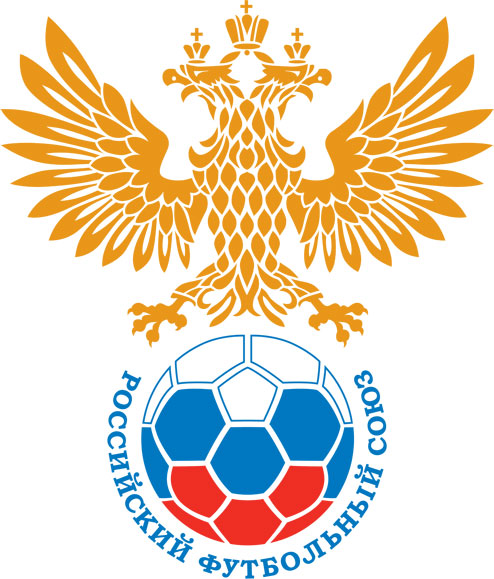 РОССИЙСКИЙ ФУТБОЛЬНЫЙ СОЮЗМАОО СФФ «Центр»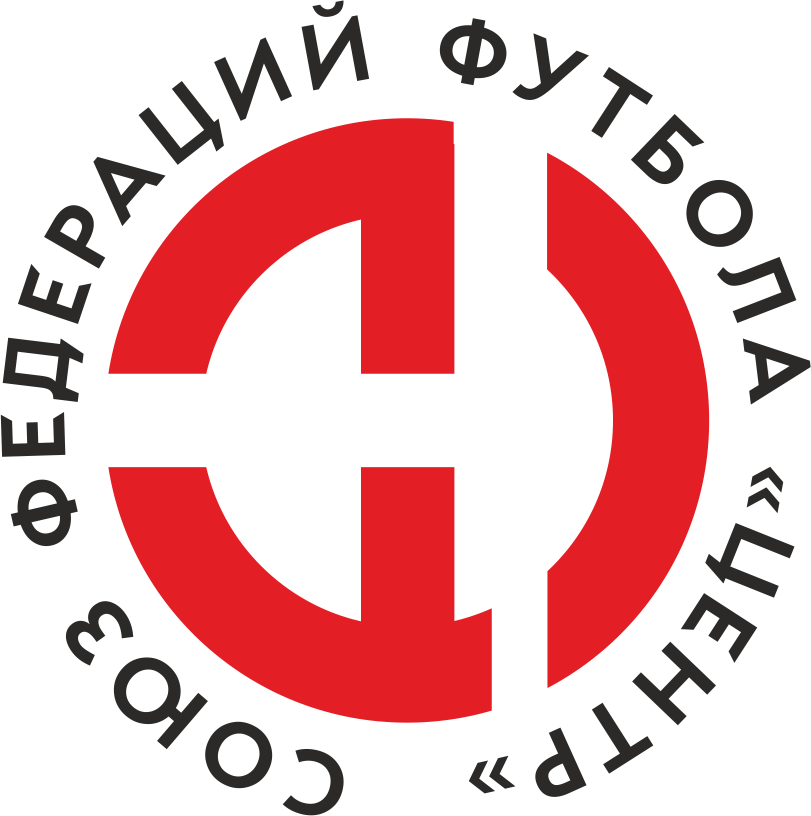    Первенство России по футболу среди команд III дивизиона, зона «Центр» _____ финала Кубка России по футболу среди команд III дивизиона, зона «Центр»Стадион «Труд» (Елец)Дата:16 мая 2021Елец (Елец)Елец (Елец)Елец (Елец)Елец (Елец)Авангард-М (Курск)Авангард-М (Курск)команда хозяевкоманда хозяевкоманда хозяевкоманда хозяевкоманда гостейкоманда гостейНачало:15:00Освещение:ЕстественноеЕстественноеКоличество зрителей:450Результат:3:1в пользуЕлец (Елец)1 тайм:2:1в пользув пользу Елец (Елец)Судья:Филиппов Дмитрий  (Воронеж)кат.не указано1 помощник:Басов Ростислав (Воронеж)кат.не указано2 помощник:Демин Егор (Воронеж)кат.не указаноРезервный судья:Резервный судья:Кузьмичев Олегкат.не указаноИнспектор:Пешков Александр Васильевич (Воронеж)Пешков Александр Васильевич (Воронеж)Пешков Александр Васильевич (Воронеж)Пешков Александр Васильевич (Воронеж)Делегат:СчетИмя, фамилияКомандаМинута, на которой забит мячМинута, на которой забит мячМинута, на которой забит мячСчетИмя, фамилияКомандаС игрыС 11 метровАвтогол1:0Руслан СидоровЕлец (Елец)401:1Максим ФедюкинАвангард-М (Курск)422:1Владислав ЕфремовЕлец (Елец)45+3:1Александр Молодцов Елец (Елец)90+Мин                 Имя, фамилия                          КомандаОснованиеРОССИЙСКИЙ ФУТБОЛЬНЫЙ СОЮЗМАОО СФФ «Центр»РОССИЙСКИЙ ФУТБОЛЬНЫЙ СОЮЗМАОО СФФ «Центр»РОССИЙСКИЙ ФУТБОЛЬНЫЙ СОЮЗМАОО СФФ «Центр»РОССИЙСКИЙ ФУТБОЛЬНЫЙ СОЮЗМАОО СФФ «Центр»РОССИЙСКИЙ ФУТБОЛЬНЫЙ СОЮЗМАОО СФФ «Центр»РОССИЙСКИЙ ФУТБОЛЬНЫЙ СОЮЗМАОО СФФ «Центр»Приложение к протоколу №Приложение к протоколу №Приложение к протоколу №Приложение к протоколу №Дата:16 мая 202116 мая 202116 мая 202116 мая 202116 мая 2021Команда:Команда:Елец (Елец)Елец (Елец)Елец (Елец)Елец (Елец)Елец (Елец)Елец (Елец)Игроки основного составаИгроки основного составаЦвет футболок: Зеленые       Цвет гетр: ЧерныеЦвет футболок: Зеленые       Цвет гетр: ЧерныеЦвет футболок: Зеленые       Цвет гетр: ЧерныеЦвет футболок: Зеленые       Цвет гетр: ЧерныеНЛ – нелюбительНЛОВ – нелюбитель,ограничение возраста НЛ – нелюбительНЛОВ – нелюбитель,ограничение возраста Номер игрокаЗаполняется печатными буквамиЗаполняется печатными буквамиЗаполняется печатными буквамиНЛ – нелюбительНЛОВ – нелюбитель,ограничение возраста НЛ – нелюбительНЛОВ – нелюбитель,ограничение возраста Номер игрокаИмя, фамилияИмя, фамилияИмя, фамилия87Александр Невокшонов Александр Невокшонов Александр Невокшонов 5Руслан Сидоров Руслан Сидоров Руслан Сидоров 3Юрий Неделин Юрий Неделин Юрий Неделин 8Александр_С. Ролдугин Александр_С. Ролдугин Александр_С. Ролдугин 17Кирилл Чечурин Кирилл Чечурин Кирилл Чечурин 7Сергей Белоусов (к)Сергей Белоусов (к)Сергей Белоусов (к)13Александр_А. Ролдугин  Александр_А. Ролдугин  Александр_А. Ролдугин  18Игорь Рогованов Игорь Рогованов Игорь Рогованов 11Никита Бацевичус Никита Бацевичус Никита Бацевичус 9Александр Молодцов  Александр Молодцов  Александр Молодцов  10Владимир Сотников Владимир Сотников Владимир Сотников Запасные игроки Запасные игроки Запасные игроки Запасные игроки Запасные игроки Запасные игроки 16Илья Одиноков  Илья Одиноков  Илья Одиноков  14Роман ЛошкаревРоман ЛошкаревРоман Лошкарев6Владислав РыбинВладислав РыбинВладислав Рыбин4Михаил ХрамовМихаил ХрамовМихаил Храмов2Елисей ГридчинЕлисей ГридчинЕлисей Гридчин12Вадим АрхиповВадим АрхиповВадим Архипов13Владислав ЕфремовВладислав ЕфремовВладислав ЕфремовТренерский состав и персонал Тренерский состав и персонал Фамилия, имя, отчествоФамилия, имя, отчествоДолжностьДолжностьТренерский состав и персонал Тренерский состав и персонал 1Денис Юрьевич ЖуковскийДиректор/главный тренерДиректор/главный тренерТренерский состав и персонал Тренерский состав и персонал 2Владимир Николаевич КобзевТренерТренер34567ЗаменаЗаменаВместоВместоВместоВышелВышелВышелВышелМинМинСудья: _________________________Судья: _________________________Судья: _________________________11Владимир СотниковВладимир СотниковВладимир СотниковВладислав ЕфремовВладислав ЕфремовВладислав ЕфремовВладислав Ефремов333322Никита БацевичусНикита БацевичусНикита БацевичусРоман ЛошкаревРоман ЛошкаревРоман ЛошкаревРоман Лошкарев6565Подпись Судьи: _________________Подпись Судьи: _________________Подпись Судьи: _________________33Роман ЛошкаревРоман ЛошкаревРоман ЛошкаревМихаил ХрамовМихаил ХрамовМихаил ХрамовМихаил Храмов8585Подпись Судьи: _________________Подпись Судьи: _________________Подпись Судьи: _________________44556677        РОССИЙСКИЙ ФУТБОЛЬНЫЙ СОЮЗМАОО СФФ «Центр»        РОССИЙСКИЙ ФУТБОЛЬНЫЙ СОЮЗМАОО СФФ «Центр»        РОССИЙСКИЙ ФУТБОЛЬНЫЙ СОЮЗМАОО СФФ «Центр»        РОССИЙСКИЙ ФУТБОЛЬНЫЙ СОЮЗМАОО СФФ «Центр»        РОССИЙСКИЙ ФУТБОЛЬНЫЙ СОЮЗМАОО СФФ «Центр»        РОССИЙСКИЙ ФУТБОЛЬНЫЙ СОЮЗМАОО СФФ «Центр»        РОССИЙСКИЙ ФУТБОЛЬНЫЙ СОЮЗМАОО СФФ «Центр»        РОССИЙСКИЙ ФУТБОЛЬНЫЙ СОЮЗМАОО СФФ «Центр»        РОССИЙСКИЙ ФУТБОЛЬНЫЙ СОЮЗМАОО СФФ «Центр»Приложение к протоколу №Приложение к протоколу №Приложение к протоколу №Приложение к протоколу №Приложение к протоколу №Приложение к протоколу №Дата:Дата:16 мая 202116 мая 202116 мая 202116 мая 202116 мая 202116 мая 2021Команда:Команда:Команда:Авангард-М (Курск)Авангард-М (Курск)Авангард-М (Курск)Авангард-М (Курск)Авангард-М (Курск)Авангард-М (Курск)Авангард-М (Курск)Авангард-М (Курск)Авангард-М (Курск)Игроки основного составаИгроки основного составаЦвет футболок: Белые   Цвет гетр:  БелыеЦвет футболок: Белые   Цвет гетр:  БелыеЦвет футболок: Белые   Цвет гетр:  БелыеЦвет футболок: Белые   Цвет гетр:  БелыеНЛ – нелюбительНЛОВ – нелюбитель,ограничение возрастаНЛ – нелюбительНЛОВ – нелюбитель,ограничение возрастаНомер игрокаЗаполняется печатными буквамиЗаполняется печатными буквамиЗаполняется печатными буквамиНЛ – нелюбительНЛОВ – нелюбитель,ограничение возрастаНЛ – нелюбительНЛОВ – нелюбитель,ограничение возрастаНомер игрокаИмя, фамилияИмя, фамилияИмя, фамилияНЛОВ1Егор Скоробогатько Егор Скоробогатько Егор Скоробогатько 27Игорь Гершун Игорь Гершун Игорь Гершун 6Владислав Петрищев Владислав Петрищев Владислав Петрищев 3Артем Самодайкин Артем Самодайкин Артем Самодайкин 14Ярослав Дорохин Ярослав Дорохин Ярослав Дорохин 10Илья Ободников Илья Ободников Илья Ободников 97Максим Федюкин Максим Федюкин Максим Федюкин 21Юрий Маханьков (к)Юрий Маханьков (к)Юрий Маханьков (к)НЛОВ86Андрей Матвеев Андрей Матвеев Андрей Матвеев 77Иван Поздняков Иван Поздняков Иван Поздняков 7Сайдун Мусаев Сайдун Мусаев Сайдун Мусаев Запасные игроки Запасные игроки Запасные игроки Запасные игроки Запасные игроки Запасные игроки 30Павел ЗемсковПавел ЗемсковПавел Земсков9Сергей СтремоуховСергей СтремоуховСергей Стремоухов20Джамалудин АлиевДжамалудин АлиевДжамалудин Алиев93Даниил ВасильевДаниил ВасильевДаниил Васильев46Александр ЕрмаковАлександр ЕрмаковАлександр Ермаков71Михаил ПетрищевМихаил ПетрищевМихаил Петрищев18Даниил РожковДаниил РожковДаниил РожковТренерский состав и персонал Тренерский состав и персонал Фамилия, имя, отчествоФамилия, имя, отчествоДолжностьДолжностьТренерский состав и персонал Тренерский состав и персонал 1Денис Игоревич ГершунГлавный тренерГлавный тренерТренерский состав и персонал Тренерский состав и персонал 2Игорь Олегович ГершунНачальник командыНачальник команды34567Замена Замена ВместоВместоВышелМинСудья : ______________________Судья : ______________________11Артем СамодайкинАртем СамодайкинСергей Стремоухов6022Иван ПоздняковИван ПоздняковМихаил Петрищев64Подпись Судьи : ______________Подпись Судьи : ______________Подпись Судьи : ______________33Сайдун МусаевСайдун МусаевАлександр Ермаков71Подпись Судьи : ______________Подпись Судьи : ______________Подпись Судьи : ______________44Илья ОбодниковИлья ОбодниковДжамалудин Алиев7755Максим ФедюкинМаксим ФедюкинДаниил Васильев8066Егор СкоробогатькоЕгор СкоробогатькоПавел Земсков8177Игорь ГершунИгорь ГершунДаниил Рожков85        РОССИЙСКИЙ ФУТБОЛЬНЫЙ СОЮЗМАОО СФФ «Центр»        РОССИЙСКИЙ ФУТБОЛЬНЫЙ СОЮЗМАОО СФФ «Центр»        РОССИЙСКИЙ ФУТБОЛЬНЫЙ СОЮЗМАОО СФФ «Центр»        РОССИЙСКИЙ ФУТБОЛЬНЫЙ СОЮЗМАОО СФФ «Центр»   Первенство России по футболу среди футбольных команд III дивизиона, зона «Центр» _____ финала Кубка России по футболу среди футбольных команд III дивизиона, зона «Центр»       Приложение к протоколу №Дата:16 мая 2021Елец (Елец)Авангард-М (Курск)команда хозяевкоманда гостей